Определитель видов лишайниковНакипные (корковые) лишайники – плоские, растут на поверхности почвы, горных пород, коре деревьев и кустарников, плотно срастаются с субстратом, не отделяются от него без повреждений.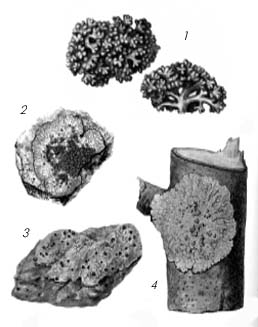 Накипные лишайники: 1 – аспицилия, 2 – калоплака, 3 – лецидея, 4 – ксанторияЛистоватые лишайники имеют более сложное слоевище – в форме пластинок. Эти лишайники срастаются с субстратом с помощью пучков гифов.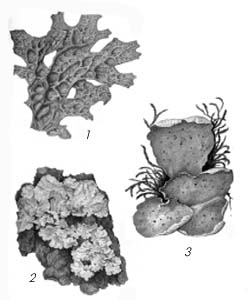 Листоватые лишайники: 1 – лобария, 2 – пармелия, 3 – пелтигера